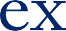 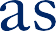 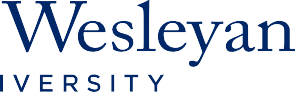 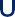 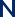 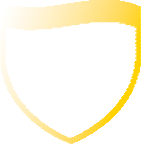 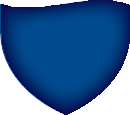 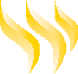 SAMPLE TITLE	HERESample Subtitle Here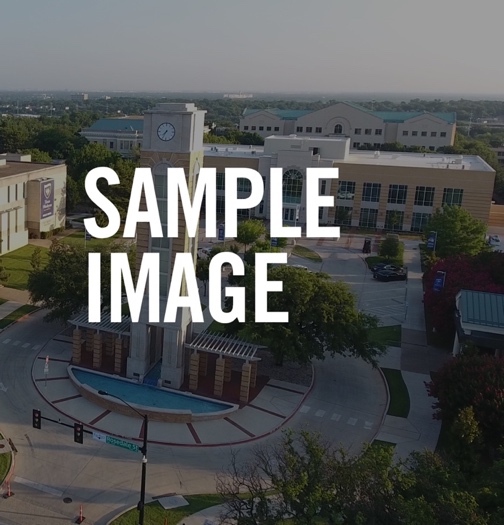 Event DetailsAug. 23 | 11 a.m. - 1 p.m.LocationMore event details could go here if needed. More event details could go here if needed. More event details could go here if needed. More event details could go here if needed. More event details could go here if needed.